УКРАЇНА     ЧЕРНІГІВСЬКА МІСЬКА РАДА     ВИКОНАВЧИЙ КОМІТЕТ  Р І Ш Е Н Н Я7 липня 2016 року				№ 283Про передачу житлових будинків з балансу  комунального підприємства«Деснянське» Чернігівської міської радина баланс ОСББ 	Розглянувши листи голови правління ОСББ «Реконструкція» Коношевича М. С., «Центр – Ч» Козаченка В. М., відповідно до статті 30 Закону України «Про місцеве самоврядування в Україні», Закону України «Про об’єднання співвласників багатоквартирного будинку», Закону України «Про особливості здійснення права власності у багатоквартирному будинку», постанови Кабінету Міністрів України від 11.10.2002 року № 1521 «Про реалізацію Закону України "Про об’єднання співвласників багатоквартирного будинку", виконавчий комітет міської ради вирішив:1. Надати дозвіл комунальному підприємству «Деснянське» Чернігівської міської ради (Пригара В. В.) на передачу:- на баланс ОСББ «Центр – Ч» житлового будинку № 15 по вулиці Чернишевського в місті Чернігові;- на баланс ОСББ «Центр – Ч» житлового будинку № 15-А по вулиці Чернишевського в місті Чернігові;- на баланс ОСББ «Реконструкція» житлового будинку № 18 по вулиці Мстиславській в місті Чернігові. 2. Доручити комунальному підприємству «Деснянське» Чернігівської міської ради (Пригара В. В.) забезпечити проведення процедур прийому - передачі житлових будинків на баланс ОСББ  відповідно до вимог чинного законодавства України.3. Виключити зазначені житлові будинки із додатку № 1 до рішення виконавчого комітету міської ради від 27 грудня 2012 року № 364 «Про реформування житлово - комунального господарства міської ради».4. Контроль за виконанням цього рішення покласти на заступника міського голови Кириченка О. В. Міський голова                                                                            В. А. АтрошенкоСекретар міської ради 					 	             В. Е. Бистров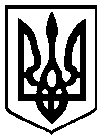 